Supplement Tables Supplement Table 1a: Associations between overeating trajectories and disordered eating and EDs outcomes age 16 years, girls only BR= Baseline risk; RD = Risk difference, $ Reference classSupplement Table 1b. Associations between undereating trajectories and disordered eating and EDs outcomes age 16 years, girls only   $ Reference class; BR= Baseline risk; RD = Risk differenceSupplement Table 1c. Associations between fussy eating trajectories and disordered eating and EDs outcomes age 16 years, girls only $ Reference class; BR= Baseline risk; RD = Risk differenceSupplementary FiguresSupplement Figure 1. Groups of childhood overeating across the first 10 years of life 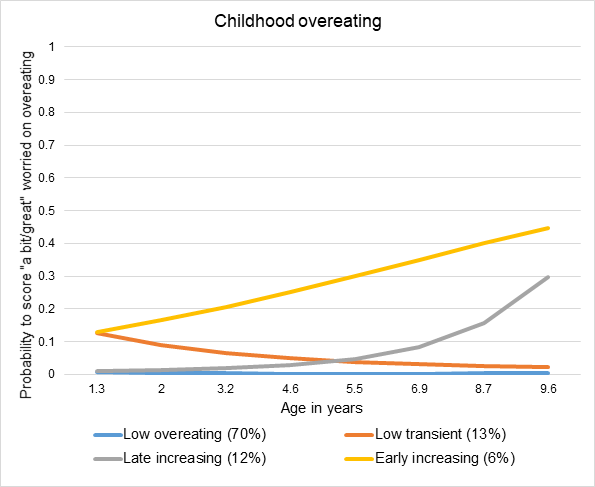 Supplement Figure 2. Groups of childhood undereating across the first 10 years of life 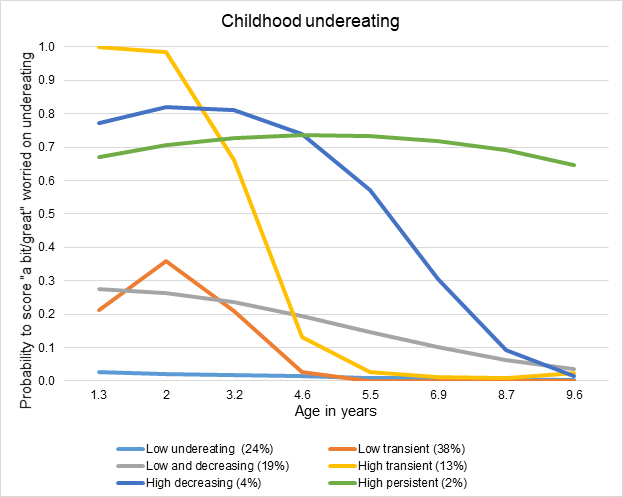 Supplement figure 3. Groups of childhood fussy eating across the first 10 years of life 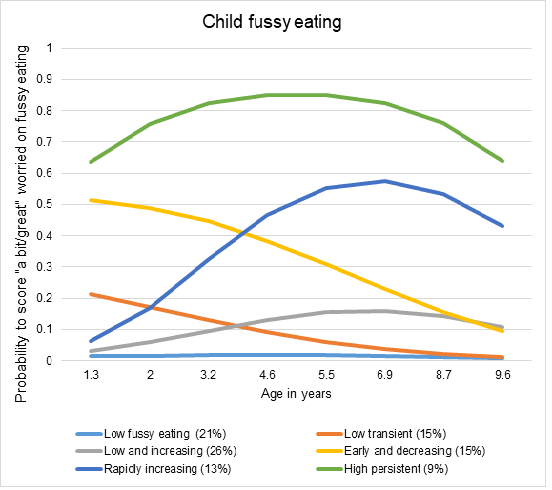 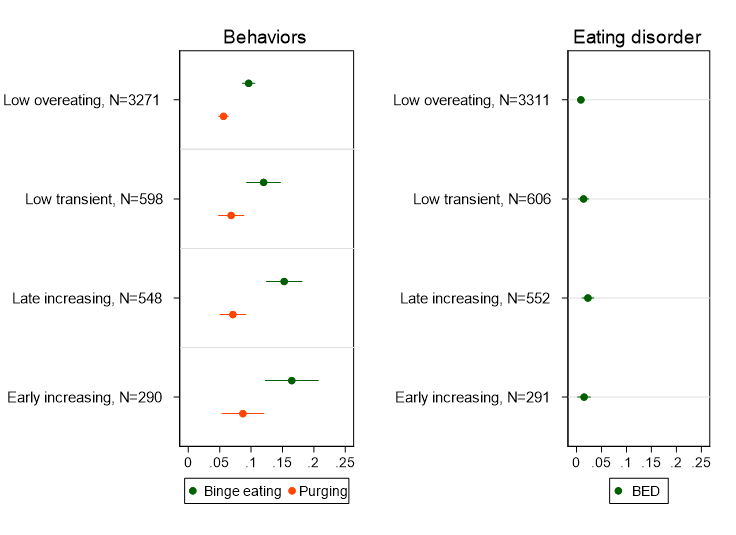 Supplement  Figure 4 Estimated mean probability of disordered eating behaviors and eating disorder (ED) diagnoses by overeating trajectory, derived from logistic regression models adjusted for sex, gestational age, birthweight, maternal age, and maternal education. BED = binge-eating disorder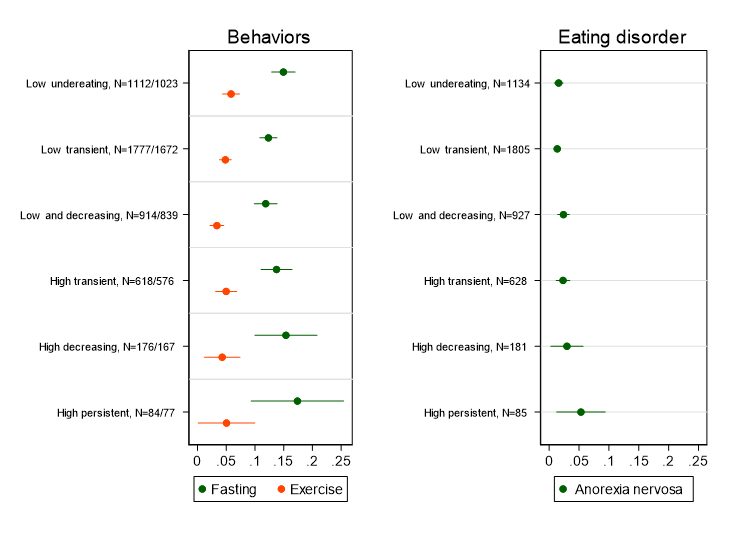 Supplement Figure 5 Estimated mean probability of disordered eating behaviors and eating disorder (ED) diagnoses by undereating, derived from logistic regression models adjusted for sex, gestational age, birth weight, maternal age, and maternal education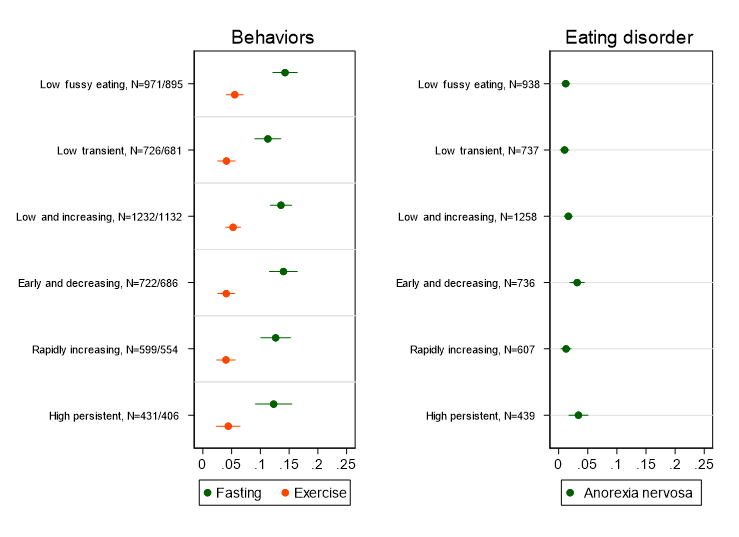 Supplement  Figure 6 Estimated mean probability of disordered eating behaviors and eating disorder (ED) diagnoses by fussy eating trajectory, derived from logistic regression models, adjusted for sex, gestational age, birthweight, maternal age, and maternal educationChildhood overeating Childhood overeating Childhood overeating Childhood overeating Binge eating, girls only (n= 2,767)Binge eating, girls only (n= 2,767)Binge eating, girls only (n= 2,767)Binge eating, girls only (n= 2,767)BR*95% CIp-valueLow overeating$ (N=1929)0.150.13, 0.16<0.001RD95% CIp-valueLow transient (N=333)0.01-0.04, 0.050.705Late increasing (N=369)0.070.03, 0.120.001Early increasing (N=136)0.07-0.01, 0.150.052Purging, girls only (n=2,779)Purging, girls only (n=2,779)Purging, girls only (n=2,779)Purging, girls only (n=2,779)BR95% CIp-valueLow overeating $ (N=1938)0.080.07, 0.10<0.001RD95% CIp-valueLow transient (N=334)0.03-0.01, 0.070.104Late increasing (N=370)0.02-0.01, 0.050.185Early increasing (N=137)0.06-0.004 , 0.130.066Binge eating disorder, girls only (n= 2,804)  (not adjusted for maternal education)Binge eating disorder, girls only (n= 2,804)  (not adjusted for maternal education)Binge eating disorder, girls only (n= 2,804)  (not adjusted for maternal education)Binge eating disorder, girls only (n= 2,804)  (not adjusted for maternal education)BR95% CIp-valueLow overeating$ (N=1937)0.010.01, 0.02<0.001RD95% CIp-valueLow transient (N=336)0.01-0.01, 0.030.217Late increasing (N=372)0.020.00, 0.040.016Early increasing (N=138)0.01-0.02, 0.040.501Childhood undereatingChildhood undereatingChildhood undereatingChildhood undereatingAnorexia Nervosa, girls only (N=2,804)Anorexia Nervosa, girls only (N=2,804)Anorexia Nervosa, girls only (N=2,804)Anorexia Nervosa, girls only (N=2,804)BR*95% CIp-valueLow undereating$ (N=679)0.020.01, 0.03<0.001RD95% CIp-valueLow transient (N=1,050)0.00-0.01, 0.020.760Low and decreasing (N=565)0.010.00, 0.030.156High transient (N=363)0.01-0.01, 0.030.273High decreasing (N=93)0.02-0.02, 0.060.376High persistent (N=54)0.060.00, 0.130.043Fasting, girls only (N=2,760)Fasting, girls only (N=2,760)Fasting, girls only (N=2,760)Fasting, girls only (N=2,760)BR*95% CIp-valueLow undereating $ (N=667) 0.230.20, 0.26<0.001RD95% CIp-valueLow transient (N=1,035)-0.04-0.08, 0.000.033Low and decreasing (N=557)-0.04-0.09, 0.010.113High transient (N=359)-0.02-0.08, 0.030.442High decreasing (N=89)0.00-0.09, 0.090.975High persistent (N=53)0.00-0.13, 0.120.991Bulimia Nervosa, girls only (N= 2,804)Bulimia Nervosa, girls only (N= 2,804)Bulimia Nervosa, girls only (N= 2,804)Bulimia Nervosa, girls only (N= 2,804)BR*95% CIp-valueLow undereating $ (N=679)0.020.001, 0.03<0.001RD95% CIp-valueLow transient (N=1,050)-0.01-0.02, 0.0010.336Low and decreasing (N=565)-0.01-0.02, 00.060High transient (N=363)0.01-0.01, 0.0220.454High decreasing (N=93)0.02-0.02, 0.050.364  High persistent (N=54)0.01-0.01, 0.050.605Excessive exercise, girls only  (N=2,526)Excessive exercise, girls only  (N=2,526)Excessive exercise, girls only  (N=2,526)Excessive exercise, girls only  (N=2,526)BR*95% CIp-valueLow undereating $ (N=600) 0.080.06, 0.11<0.001RD95% CIp-valueLow transient (N=962)-0.01-0.04, 0.020.476Low and decreasing (N=503)-0.03-0.06, 0.000.040High transient (N=330)-0.02-0.05, 0.020.327High decreasing (N=83)0.01-0.05, 0.080.699High persistent (N=48)0.00-0.08, 0.090.920Childhood fussy eatingChildhood fussy eatingChildhood fussy eatingChildhood fussy eatingAnorexia Nervosa, Girls only (N=2,804)Anorexia Nervosa, Girls only (N=2,804)Anorexia Nervosa, Girls only (N=2,804)Anorexia Nervosa, Girls only (N=2,804)BR*95% CIp-valueLow fussy eating $ (N=605)0.020.01, 0.03<0.001 RD*95% CIp-valueLow transient (N=404)0.00-0.02, 0.010.780Low and increasing (N=753)0.00-0.01, 0.010.935Early and decreasing (N=455)0.030.01, 0.050.009Rapidly increasing (N=347)-0.01-0.02, 0.010.414High persistent (N=240)0.030.00, 0.060.029Fasting, girls only (N=2,760)Fasting, girls only (N=2,760)Fasting, girls only (N=2,760)Fasting, girls only (N=2,760)BR*95% CIp-valueLow fussy eating $ (N=598)0.210.18, 0.24<0.001RD*95% CIp-valueLow transient (N=400) -0.04-0.09, 0.010.153Low and increasing (N=735)0.00-0.04, 0.050.961  Early and decreasing (N=447)-0.01-0.06, 0.040.766Rapidly increasing (N=345)0.01-0.05, 0.060.801  High persistent (N=235)-0.03-0.09, 0.030.302Excessive exercise, girls only (N=2,526)Excessive exercise, girls only (N=2,526)Excessive exercise, girls only (N=2,526)Excessive exercise, girls only (N=2,526)BR*95% CIp-valueLow fussy eating $ (N=538)0.080.06, 0.10<0.001 RD95% CIp-valueLow transient (N=369) -0.02-0.05, 0.020.338Low and increasing (N=669)0.00-0.03, 0.030.920  Early and decreasing (N=420)-0.03-0.06, 0.000.087Rapidly increasing (N=314)-0.02-0.05, 0.020.378  High persistent (N=216)-0.02-0.06, 0.030.460Bulimia Nervosa, girls only (N=2,804)Bulimia Nervosa, girls only (N=2,804)Bulimia Nervosa, girls only (N=2,804)Bulimia Nervosa, girls only (N=2,804)BR*95% CIp-valueLow fussy eating $ (N=605)0.010.00, 0.02<0.001RD95% CIp-valueLow transient (N=404) 0.01-0.01, 0.030.253Low and increasing (N=753)-0.00-0.01, 0.010.602Early and decreasing (N=455)0.00-0.01, 0.020.558Rapidly increasing (N=347)-0.01-0.02, 0.000.239  High persistent (N=240)-0.01-0.02, 0.010.502